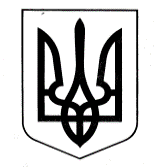  УКРАЇНАУПРАВЛІННЯ ОСВІТИСАФ’ЯНІВСЬКОЇ СІЛЬСЬКОЇ РАДИ ІЗМАЇЛЬСЬКОГО РАЙОНУ ОДЕСЬКОЇ ОБЛАСТІОЗЕРНЯНСЬКИЙ ЗАКЛАД ЗАГАЛЬНОЇ СЕРЕДНЬОЇ СВІТИ НАКАЗ31.08.2022 р.                                                                                                   №103/О                                                                                                   Про організацію роботи з календарно-тематичного планування на засадах компетентнісного підходу та академічної доброчесностіВідповідно Закону України «Про освіту», «Про повну загальну середню освіту», керуючись Статутом  Озернянського ЗЗСО, Положення про внутрішню систему забезпечення якості освіти Озернянського ЗЗСО, затвердженого наказом від 01.09.2021, №126, з метою здійснення ефективного планування педагогічними працівниками своєї діяльності, використання сучасних освітніх підходів до організації освітнього процесу, з метою формування ключових компетентностей здобувачів освітиНАКАЗУЮ:1.Вчителям-предметникам до 12.09.2022р.:1.1. Розробити календарно-тематичне планування враховуючи Державні стандарти загальної середньої освіти, навчальні програми з предметів, синхронізувати календарно-тематичні плани з освітніми програмами Озернянського ЗЗСО.1.2. Календарно-тематичне планування розробити на навчальний рік посеместрово, з урахуванням компетентнісного підходу, напрямів отримання очікуваних результатів, врахувати складові компетентностей учня: знаннєву, діяльнісну, ціннісну.1.3. Забезпечити відповідність структури і обсягу календарно-тематичного плану робочому навчальному плану; відповідність плану очікуваним результатам навчально-пізнавальної діяльності згідно навчальних програм з предметів (курсів).1.4. Розглянути та погодити календарно-тематичне планування на засіданнях методичних об’єднань до 12.09.20221.5.Здійснювати самоконтроль щодо виконання планів, головам МО розглянути на методичних об’єднаннях та проаналізувати стан реалізації календарно-тематичного планування, визначити напрямки вирішення проблем, які виникали у ході використання планів протягом навчального року.  Голови МО, січень, червень 20232. Заступникам директора з НВР Тарай В.В., Чудіну О.Г., Мартинчук С.П.:2.1.Надавати методичні рекомендації щодо здійснення календарно-тематичного планування на засадах компетентнісного підходу. 2.2. Погодити календарно – тематичне планування вчителів-предметників до 12.09.2022 р.3. Контроль за виконанням наказу залишаю за собою.Директор      __________      Оксана ТЕЛЬПІЗЗ наказом ознайомлені: 	__________ В.В. Тарай __________ С. П. Мартинчук__________ О.Г. Чудін